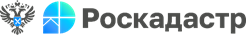 Анонс вебинара «Сведения о границах населенных пунктов»     7 июня в 15:00 (Мск) примите участие в вебинаре «Сведения о границах населенных пунктов». Филиал Роскадастра по Астраханской области расскажет об особенностях внесения в реестр недвижимости сведений о населенных пунктах.     На вебинаре мы рассмотрим те актуальные вопросы, которые возникают в ходе решения задачи внести данные о границах населенных пунктов.Как правильно подготовить документы о границах населенных пунктов?Почему приходят уведомления о невозможности внести в ЕГРН сведения?     Вы узнаете, что ряд документов перед тем, как направить их в филиал Роскадастра, нужно отдать на проверку уполномоченным органам государственной власти или местного самоуправления.Наши лекторы из филиала Роскадастра:– Любовь Донская, ведущий технолог отдела обеспечения ведения ЕГРН;– Ольга Савельева, начальник отдела нормализации баз данных и инфраструктуры пространственных данных.Продолжительность – не более 90 минут, стоимость вебинара – 1000 руб.Свои вопросы вы можете направить заранее на l_donskaya@30.kadastr.ruПодключайтесь – будет интересно!______________________________Контакты для СМИ:Горбатюк Ольга Сергеевна,Инженер 1 категорииФилиала ППК «Роскадастр»8 (4852) 59-82-00 доб. 24-56